PRACOVNÍ LIST - ZÁJMENA HROU1. Vyhledej zájmena v písničkách.A já pořád kdo to je,							To jsou dudy, dudy, to jsou dudy!že nám nedá pokoje.							Jak jen uslyším, celý se potěším									všechen všudy.Ovčáci, čtveráci,							vy jste naši vičku i tu čočovičku					Pec nám spadla, pec nám spadla,vypásli.								kdopak nám ji postaví?Teče voda ze skalky,							Mařenko, Novákovic,do té naší zahrádky.							neříkej žádnému nic.A já sám, vždycky sám						Kalamajko, přijď si k nám, své koníčky osedlám.							já ti něco přichystám.Andulko, mé dítě,							Na tom pražském mostěvy se mi tuze líbíte,							rozmarýnka roste,Andulko, mé dítě,							žádný ji tam nezalívá,já vás mám rád.							ona neporoste.2. V osmisměrce vyhledej 20 zájmen a správně je zapiš podle druhů. Zbylá písmena čtená po řádcích tvoří tajenku.	osobní:	ukazovací:	přivlastňovací:tázací:vztažná:neurčitá:záporná:ZÁJMENA   _  _  _  _  _  _  _  _  _   podstatná a přídavná jména nebo na ně ukazují.                               (tajenka)3. V každé větě najdi jedno skryté zájmeno a urči jeho druh.Vzor: Kolik domů je na zahradě?		můj – přivlastňovacíSousedův pes je hodný.Kočka mlsně číhá na myš.Mráz potrvá šest dní.Dominik dopsal úkol.Důležité je jíst pestrou stravu. 4. Draci bedlivě střeží poklad. Pustí k němu pouze toho, kdo půjde po cestě, na které jsou jenom zájmena. Podaří se ti dostat k drahocenné truhle?Škrtni slova, která nejsou zájmena. Vybarvi správnou cestu. 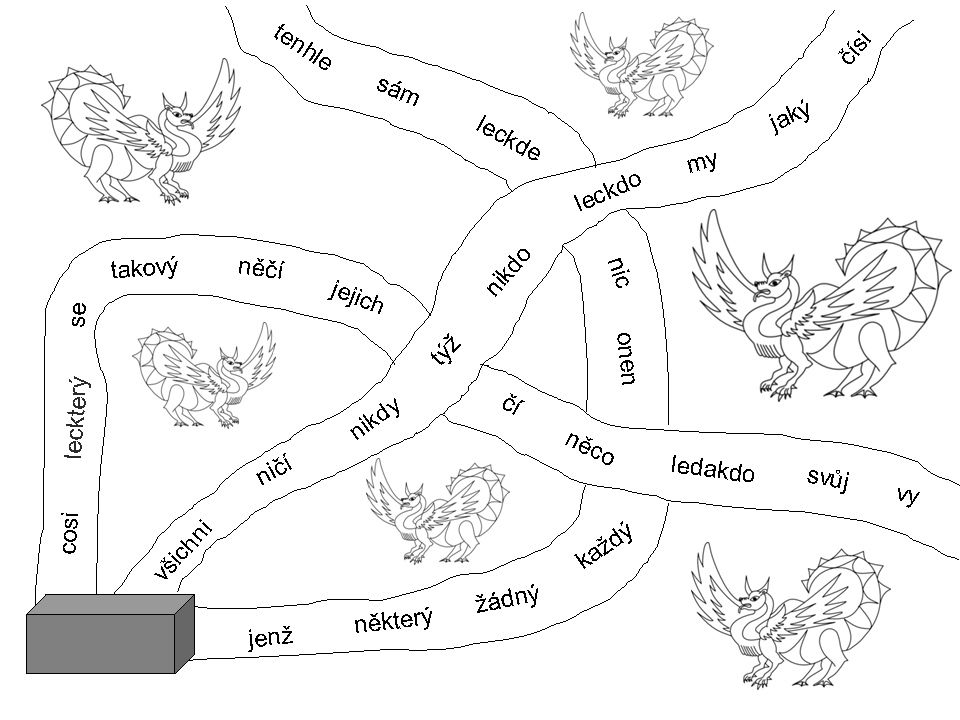 DOMÁCÍ ÚKOL:5. Napiš krátký příběh, ve kterém použiješ všechna přivlastňovací zájmena v základním tvaru._________________________________________________________________________________________________________________________________________________________________________________________________________________________________________________________________________________________________________________________________________________________________________________________________________________________________________________________________________________________________________________________________________________________________________________________________________________________________________________________________________________________________________________________________________________________ÝINHCIŠV ZRAJŮMSYTÝECOYCUPVDTÝUIŽČOÁŽKŠNÁÍKHŠAEÁDOAJEJKJNÍTENJONÝ